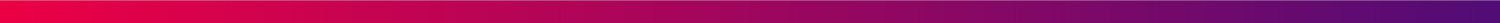 __________________________________________________________________________ (vardas, pavardė)__________________________________________________________________________(asmens adresas, tel.nr, el. paštas)UAB GF BANKASSKUNDAS / PAREIŠKIMAS20__-__-________________(Miestas)______________________________________________________________________________ ______________________________________________________________________________ ______________________________________________________________________________ ______________________________________________________________________________ ______________________________________________________________________________ ______________________________________________________________________________ ______________________________________________________________________________ ______________________________________________________________________________ ______________________________________________________________________________ ______________________________________________________________________________ ______________________________________________________________________________ ______________________________________________________________________________ ______________________________________________________________________________ ______________________________________________________________________________ ______________________________________________________________________________ ______________________________________________________________________________ ____________________________________________________________________________________________________________________                                                                                                      (vardas, pavardė, parašas)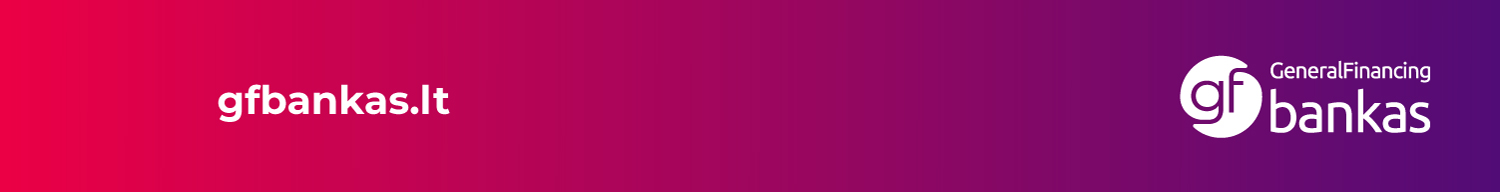 